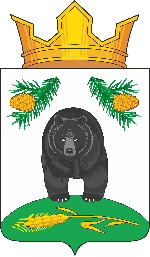 АДМИНИСТРАЦИЯ НОВОКРИВОШЕИНСКОГО СЕЛЬСКОГО ПОСЕЛЕНИЯПОСТАНОВЛЕНИЕ14.11.2019                                                                                                                      № 108с. НовокривошеиноКривошеинского районаТомской областиО списании основных средств с забалансового счета АдминистрацииНовокривошеинского сельского поселения ПОСТАНОВЛЯЮ:1. Бухгалтерии (Дубанос Т.А.) списать с забалансового счета Администрации Новокривошеинского сельского поселения следующее имущество:2. Специалисту по муниципальной собственности и земельным ресурсам Фадиной Т.М. внести изменения в Реестр объектов муниципальной собственности.3. Контроль за исполнением данного постановления оставляю за собой.Глава Новокривошеинского сельского поселения                                          А.О. Саяпин(Глава Администрации)							№ ппНаименование№№ в реестреКол-вошт., мДата выпуска, приобретения Балансовая стоимость, руб.Причина списания1.Жалюзи 10,2 м2001:27510,2 м220073264.00Не подлежит ремонту2.Жалюзи вертикальные001:3716,84 м220092736.00Не подлежит ремонту3.Кресло-престиж001:360120091920.00Не подлежит ремонтуВсего на сумму7920.00